Дякуємо за ваш інтерес взяти на себе роль волонтера.На нашому веб-сайті є функція пошуку, за допомогою якої ви можете шукати можливості волонтерства поблизу вас. Ви можете знайти це, натиснувши тут>> Volunteering - Volunteer Now - Opportunity Search Це має виглядати так.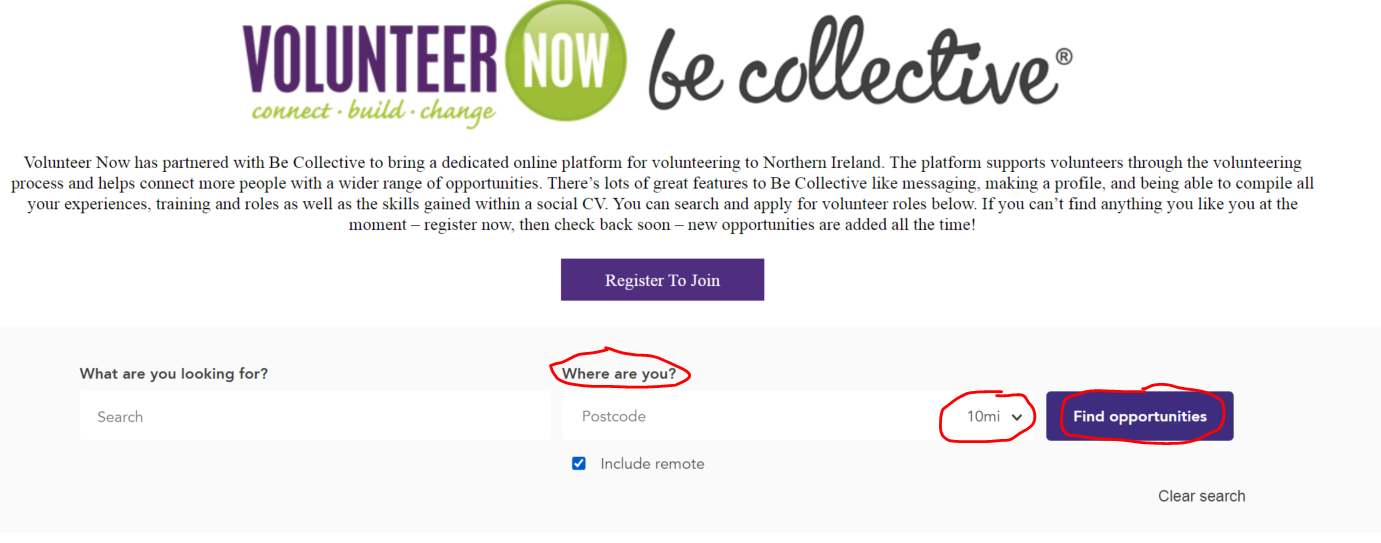 У областях, позначених червоними кружками, будь ласка, введіть;Де ви проживаєте (поштовий індекс або місто) у полі ‘Where are You’  Виберіть, яку відстань ви можете проїхати, щоб стати волонтером (у милях)Натисніть ‘Find Opportunities’  Тоді ви побачите всі волонтерські ролі поблизу вас. Ви можете прокрутити їх і натиснути на них, щоб дізнатися більше про роль і подати заявку на приєднання.АБОЯкщо це важко зробити, ви можете зателефонувати або надіслати електронного листа своєму місцевому спеціалісту з підтримки волонтерства David Moore <david.moore@volunteernow.co.uk> Wenda Gray <Wenda.Gray@volunteernow.co.uk> Michaela Traynor <Michaela.Traynor@volunteernow.co.uk> Clara O'Callaghan <Clara.O'Callaghan@volunteernow.co.uk>і попросити їх знайти вас. Щоб допомогти з цим, вам потрібно буде відповісти на наступні запитання.Чому ви хочете бути волонтером?Коли ви можете стати волонтером?Де ви живете і як далеко ви могли б доїхати, щоб бути волонтером?Який досвід роботи чи волонтерства та навички у вас є?Які речі вам подобаються?Який у вас рівень англійської мови?Ви в Північній Ірландії як біженець, шукач притулку чи мігрант?Потім вони використають цю інформацію, щоб спробувати знайти для вас волонтерську роль і зв’яжуться з вами щодо результатів свого пошуку – будьте терплячими, оскільки може знадобитися кілька днів, щоб щось знайти.ЗВЕРНІТЬ УВАГУ: Volunteer Now є англомовною організацією, і вам потрібно буде надавати відповіді англійською, оскільки це єдина мова, яку наші співробітники можуть говорити та читати.